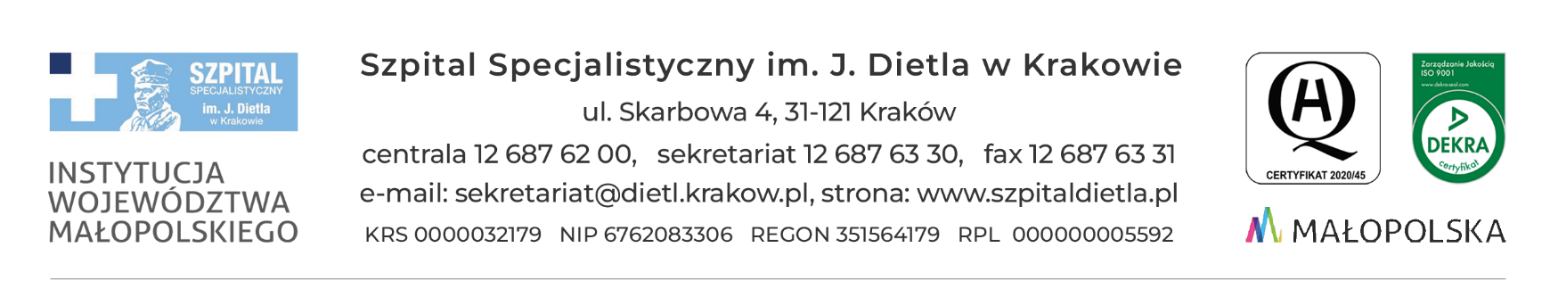 Kraków, dn. 23.05.2024 r.PROTOKÓŁ Z OTWARCIA OFERT„Dostawa i uruchomienie zestawu artroskopowego i narzędzi artroskopowych dla Bloku Operacyjnego”nr sprawy: SZP/15/2024z dnia 23.05.2024 r. – godz. 10:05Do dnia 23.05.2024 r., do godz. 10:00 tj. do wyznaczonego terminu składania ofert, wpłynęła 1 oferta.Zestawienie złożonych ofert przedstawia poniższa tabela:Starszy specjalista ds. zamówień publicznychmgr inż. Kinga Polak-WiatrowskaLp.WykonawcaCena1.Arthrex Polska Sp. z o.o.ul. Karczunkowska 42, 02-871 Warszawa496 800,00 zł brutto 